ARNEL Position Desired:  				STAFF NURSEPersonal Information:Age				:               29 years oldCivil Status			:               SingleSex				:               MaleHeight				:               170 centimetersWeight				:     	   70 kgs.Date of Birth			:               January 24, 1987	Languages			:	   English, Arabic, Tagalog, WarayProfessional Eligibility1. Ministry of Health U.A.E-Registration Number RN011045 Data Flow-Primary Source Verification-Trace number-M006-VR-15-011426-November 3, 20152. Dubai Health Authority (Passer) - Reference no. DHA/LS/1452014/397909 – RN Eligibility Letter Available 3. Oman Prometrics - Confirmation Number: 8870000001023420 - Oman Medical Specialty Board - January 20, 2014.4. Qatar Prometrics – Confirmation Number: 8870000000902494 - Supreme Council Health, Qatar - March 31, 2013.Data Flow- Primary Source Verification – Trace Number: M004-VR-13-007872 - June 25, 2013.4. Ministry of Health Nurses Licensure 7632 - MOH Oman - March 3, 2012.5. Nurses Licensure Examination – 0526931- Professional Regulation Commission - November 29-30, 2008.Work History:Name of Institution:		University Hospital of Sharjah– JCI Accredited HospitalArea:			Medical/Surgical/Oncology Ward- (Adult- Male)Position:			Staff NurseDate:			November 8 2015 Till PresentName of Institution:		Dr. Montano General Hospital     Area:			General and Surgery Ward – (Adult - Male/Female)     Position:			Staff Nurse     Date:				March 14, 2014 to July 17, 2015Name of Institution:		Muscat Private Hospital – JCI Accredited Hospital      Area:			Medical and Surgical Ward - (Adult - Male/Female)     Position:			Staff Nurse     Date:				January 23, 2012 to February 23, 2014Name of Institution:		Northern Samar Provincial HospitalArea:			Surgical Department (Adult - Male/Female)Position:			Staff NurseDate:			September 23, 2009 to July 26, 2011Name of Institution:		Dr. Montano General HospitalArea:			Emergency Room and Outpatient DepartmentPosition:			Volunteer Nurse Date:			February 5, 2009 to August 5, 2009Educational attainment:	Bachelor of Science in Nursing	      Perpetual Help College of Manila, Sampaloc, Metro Manila - 2004-2007Bachelor of Science in Nursing	      Centro Escolar University, Mendiola, Metro Manila - 2003-2004Job Description (Medical and Surgical Ward)Demonstrates problem solving/ critical thinking skills, ensuring effective functioning unit.Consults and coordinates with health care team members to assess, plan, implement and evaluate patient care plans.Prepares equipment and aids Physician during examination and treatment of patientPerforms Intravenous insertion, blood transfusion, urine dipsticks, and wound dressings, putting bandage, insertions of catheter (Indwelling Foley Catheter/Straight Catheter) gives enemas and other special procedure using aseptic Technique.Prepares and administers (orally, subcutaneously, through an IV) and records prescribed medications and reports adverse reactions to medications or treatments.Gives direct nursing care and identifies nursing needs of the patient and carries out Doctor's Legal orders.Promotes safety, mobility, hygiene and gives comfort to the patientObserves for signs and symptoms, institutes remedial actions when appropriate records in chart.Documents all care information concisely, accurately and completely, in a timely manner, in the appropriate format and on the appropriate forms following established JCIA and hospital standards.Prepares patient for Emergency operations, ensures that all required tasks on the operatives checklist are carries.Collects specimen such urine, stool, sputum and bring specimen to laboratory.Performs ECG, assist patient who undergo examination procedures such as X-ray, ultrasound, MRI, CT scan and other various examinations.Educates patients on surgical procedures.Provides bedside care for a wide variety of medical patients, including pre- and post-surgery patients.Actively involves patient's Families/ career’s in their treatmentMonitors and adjusts specialized equipment used on patients, and interprets and records electronic displays.Executes Cardiopulmonary resuscitation in case of cardiac arrest and collaborates with other health care professionals for Advance life support.Initiates patient education plan, as prescribed by physician. Teach patients and significant others how to manage their illness/injury, by explaining post-treatment home care needsCases Handled:Medical Cases such as Cancer of the Bladder, Cancer of the Liver, Asthma, Bronchitis, Pneumonia, Tuberculosis, Acute Coronary Syndrome, Angina Pectoris, Myocardial Infarction, Hypertension, Hypotension,HyperlipidemiaDiabetes Mellitus, Myocardial Infarction, Sickle cell Disease, Anemia, Systemic Lupus Erythematosus, Acute Cholecystitis, Acute Appendicitis, Chron's Disease, Diverticulitis, Gastritis, Peptic ulcer disease Gastritis and Duodenal, Pancreatitis, Liver Cirrhosis, Cystitis, Acute Renal failure, Hemorrhoids, Amoebiasis, Chickenpox, Dengue Fever, Gonorrhea, Measles, Mumps, Rabies, Typhoid Fever, etc.General Surgical cases Appendectomy/Laparoscopic Appendectomy, Incision and Drainage, Cholecystectomy/Laparoscopic Cholecystectomy, Exploratory Laparotomy, Chest Tube Thoracostomy, Inguinal Hernia Repair/Laparoscopic Inguinal Hernia Repair, knee amputation, Stripping of Varicose veins, Orchidopexy, Laparoscopic treatment of Intestinal Obstruction, Colostomy, and Closure of Colostomy, Laparoscopic Colectomy.Neurosurgical cases such Microdisectomy, Laminectomy, Cervical Decompression and Lumbar Decompression.Ear, Nose and Throat Surgical cases such Myringotomy and Grommets, Tympanoplasty, Mastoidectomy, Functional Endoscopic Sinus Surgery, Septoplasty, Rhinoplasty, Turbinectomy, Manipulation of Fractured Nose, Tonsillectomy, Adenoidectomy, Thyroidectomy.Cardiac Procedures case such as Percutaneous Coronary Angioplasty.Bariatric Surgical cases such as Laparoscopic Gastric Bypass, Laparoscopic Gastric Sleeve.Orthopedic Surgeries such as Arthroscopy of shoulder and knee, Anterior Cruciate Ligament reconstruction, Total Hip replacement, Total Knee replacement, Open Reduction Internal Fixation, Osteotomy, Acromioplasty, Trigger Thumb Release.Urologic Surgical case such as Transurethral Resection of the Prostate, Transurethral Resection of Bladder Tumour, JJ stent insertion and JJ stent removal, Lithotripsy.Day Case procedure: such as Corneal Transplant, Gastroscopy, Colonoscopy, Vasectomy, Biopsy of Testis, Circumcision, Suprapubic catheter insertion, Cystoscopy.Equipment Handled:Philips Heart stat XL Defibrillator, 	HoisterV100 Dinamap				Freego PEG feedingVolumed uVP7000			Philip Heart stat Intellivelue Cardiac monitorAlaris I.V Infusion Pump, 		Pilot A2 Syringe Pump, Patient Controlled Analgesia Pump, 	G care Vital signs monitor, B.P apparatus with stethoscope,		Page writer III ECG Machine, Bair Hugger model 750			Animee Blood warmer,  Glucometer, 				Hemovac, Spirometry, Pulse Oximeter, 			Ambu bag with mask, Greentrust Portable Suction Pump,	Centralized and GOMCO Suction Machine, Portable Nebulizer 			Foot Pump Machine.Seminars and Training Attended:Advanced Cardiac Life Support University Hospital of Sharjah American Heart Association (April 8-9 2016)Advanced Cardiac Life Support		NC-CLEX Inc. Philippines, American Health and Safety Institute (May 20-23, 2013)Cardiovascular Pharmacology				NC-CLEX Inc. Philippines American Health and Safety Institute (May 23, 2013)Electrical Therapy: Defibrillation and Cardio version				NC-CLEX Inc. Philippines American Health and Safety Institute (May 22, 2013)Basic Electrocardiogram				NC-CLEX Inc. Philippines American Health and Safety Institute (May 21, 2013)Basic Life Support				NC-CLEX Inc. Philippines American Health and Safety Institute (May 20, 2013)Renal Replacement Therapy			ANSAP Inc. Philippines (Re Certification of I.V Therapy) (May 12, 2013)Fluids and Electrolytes:	Management in Elderly Patients (Re Certification of I.V Therapy)		ANSAP Inc. Philippines (May 11, 2013)Documentation in I.V Therapy (Re Certification of I.V Therapy)			ANSAP Inc. Philippines (May 10, 2013)	World Asthma Day					Muscat Private Hospital (May 2, 2012)Basic Cardiac Life Support				Muscat Private Hospital American Heart Association (February 22, 2012)3 Day Basic I.V Therapy  Training		Northern Samar Provincial Hospital (November 28-30, 2009)Lactation Management Training		Northern Samar Provincial Hospital (December 2-4, 2009)Legalities in Nursing with Updates on Immigration     USTH Angelo Auditorium (September 6, 2007)To contact this candidate click this link submit request with CV No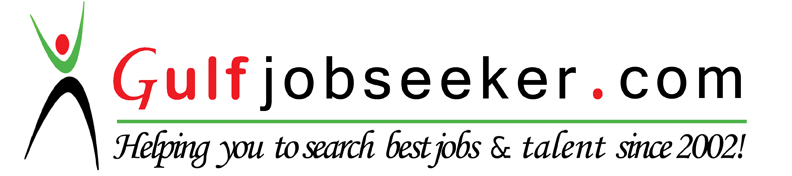 